SCHEDA DI AUTOVALUTAZIONEATTIVITA’ DI GRUPPOScuola dell’infanzia – classe 1^ primariaAlunno/aClasseDataNome del gruppoLaboratorio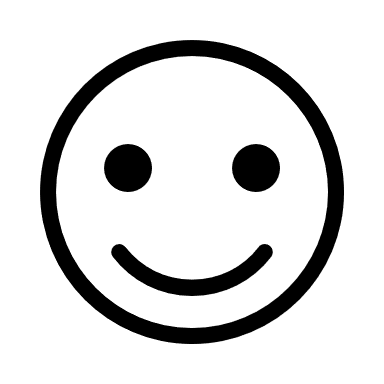 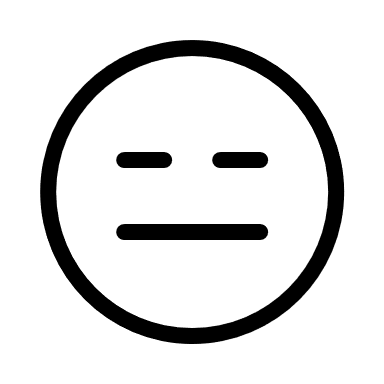 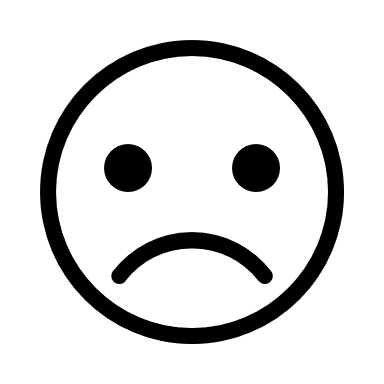 ULTERIORI INFORMAZIONI FORNITE DAL BAMBINOQuesto lavoro mi è piaciutoHo compreso l’attività spiegata dall’insegnanteHo terminato l’attività senza difficoltàHo completato l’attività rispettando i tempiHo collaborato con i miei compagni Ho imparato cose nuove e interessanti